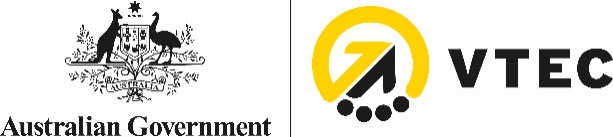 VOCATIONAL TRAINING AND EMPLOYMENT CENTRES (VTEC)The Australian Government supports Vocational, Training and Employment Centres (VTECs) to deliver jobs to Indigenous jobseekers.WHAT IS A VOCATIONAL, TRAINING AND EMPLOYMENT CENTRE?Vocational Training and Employment Centres (VTECs) provide a range of support for Indigenous job seekers to build capabilities, secure a guaranteed job for 26 weeks, and achieve long term employment outcomes.The guarantee of a job before training starts is the key feature of VTECs. This ensures:job seekers are motivated to participate in the programvocational or job-specific training is directly related to available jobsemployers can recruit job seekers with the right skills for specific jobsthe commitment of job seekers is rewarded with guaranteed employment.VTECs operate with the support and involvement of local Indigenous communities. VTECs are aligned to the values and needs of both Indigenous communities and employers.HOW DO VTECS WORK?VTECs work closely with services, individuals and communities to identify, train and support Indigenous people into jobs and achieve long-term employment outcomes.VTECs work with employers, employment services and Indigenous communities to identify jobs and establish training requirements. During a guaranteed work placement of 26 weeks, VTECs provide wrap-around support for the employee, at no cost to the employer.VTECs work with job seekers to prepare them for a guaranteed job for 26 weeks. This ensures job seekers have the skills to succeed in the job and training meets the needs of the employer.VTECs take a five-phase approach:Community engagement – Engaging with Indigenous communities and building work aspirations among Indigenous job seekers. Work readiness – Strengthening the capacity of Indigenous job seekers and addressing barriers to employment.Vocational training – Preparing Indigenous job seekers for a specific job in line with an employers’ requirements.Guaranteed job – Creating a mutual commitment between job seekers and employers through a guaranteed job for 26 weeks.Post-placement support – Focussing on employee retention, which could include employee mentoring and cultural awareness support for employers.WHAT SUPPORT DO VTECS OFFER?VTECs work with service providers to support job seekers to build vocational and non-vocational capabilities. This can include:obtaining a driver’s licenceliteracy and numeracy trainingwork experiencepre-employment and workplace training.WHO CAN BE SUPPORTED BY A VTEC?VTECs are open to Indigenous job seekers including school leavers. Highly disadvantaged job seekers are prioritised.MORE INFORMATIONFor more information on Vocational Training and Employment Centres, visit www.niaa.gov.au/vtec or email vtec@niaa.gov.au. 